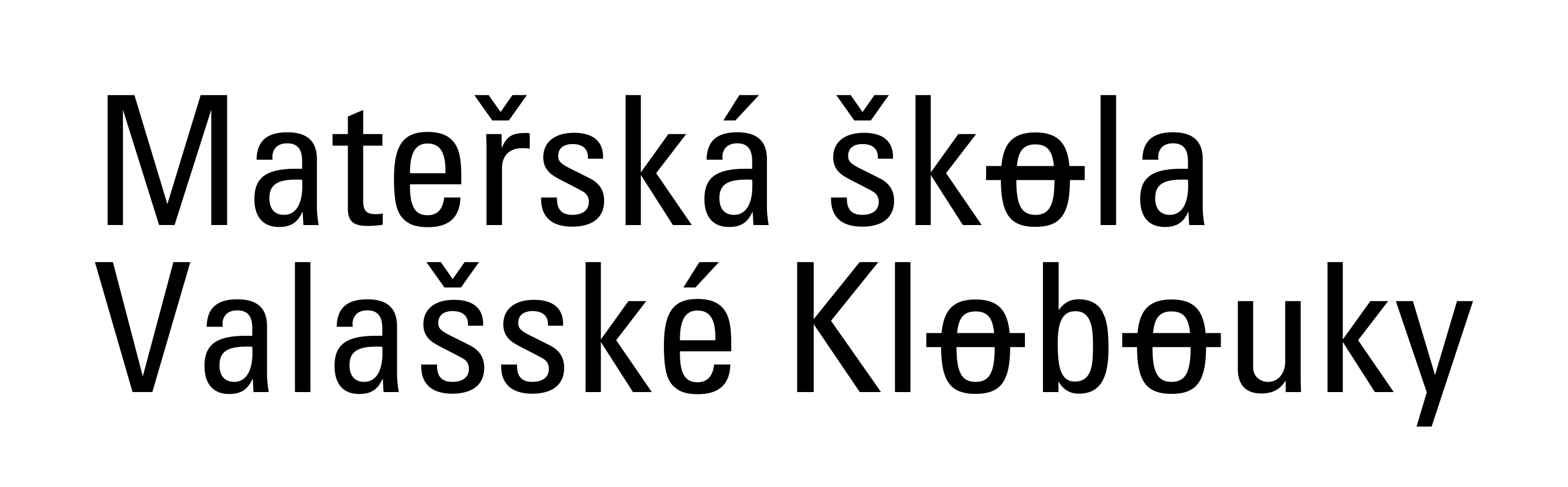 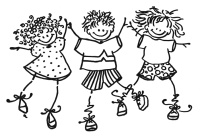        okres Zlín, příspěvková organizace, Školní 850, 766 01 Valašské Klobouky                                            Potvrzení o postavení podpořené osoby na trhu práce 
Podpořená osoba: …………………………………………………………………………..Jméno a příjmení: ………………………………………………………………………….Datum narození: …………………………………………………………………………..Adresa trvalého pobytu: …………………………………………………………………..

Potvrzení o studiu či účasti na rekvalifikaci(vyplní podpořená osoba, která je v procesu vzdělávání či odborné přípravy nebo získává kvalifikaci v akreditovaném rekvalifikačním kurzu)Podpořená osoba: ☐ je studentem/studentkou prezenčního nebo kombinovaného studia. 
Počátek školního roku: ………………………………….. 
Počátek studia: …………………………………….…….. ☐ je účastníkem/účastnicí akreditovaného  rekvalifikačního kurzu. 

Název kurzu:………………………………………..… 

Trvání kurzu: 

Od ………………………………. 

Do ………………………………. Datum vystavení toho potvrzení: ……………………….

Razítko školy/poskytovatele kurzu: 

Jméno, funkce a podpis osoby vydávající potvrzení: Název školy / poskytovatele akreditovaného rekvalifikačního kurzu: 

IČ: 

Sídlo: 